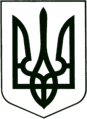 УКРАЇНА
МОГИЛІВ-ПОДІЛЬСЬКА МІСЬКА РАДА
ВІННИЦЬКОЇ ОБЛАСТІВИКОНАВЧИЙ КОМІТЕТ                                                           РІШЕННЯ №178Від 27 червня 2024 року                                              м. Могилів-ПодільськийПро внесення змін до рішення виконавчого комітету Могилів-Подільської міської ради від 27.01.2023 №39 «Про надання дозволу на виготовлення проектно-кошторисної документації»           Керуючись статтями 30, 31, 52 Закону України «Про місцеве самоврядування в Україні», відповідно до статті 31 Закону України «Про регулювання містобудівної діяльності», статті 15 Закону України «Про благоустрій населених пунктів», Порядку проведення ремонту та утримання об’єктів благоустрою населених пунктів, затвердженого наказом Державного комітету України з питань житлово-комунального господарства від 23.09.2003 №154, Порядку розроблення проектної документації на будівництво об’єктів, затвердженого наказом Міністерства регіонального розвитку, будівництва та житлово-комунального господарства України від 16.05.2011 №45, рішенням 32 сесії міської ради 8 скликання від 16.06.2023 №748 «Про внесення змін до рішення виконавчого комітету міської ради від 28.07.2022 року №245 «Про затвердження програми будівництва, реконструкції та капітального ремонту автомобільних доріг комунальної власності Могилів-Подільської міської територіальної громади на 2022-2024 роки у новій редакції» та у зв’язку із виробничою необхідністю, -виконавчий комітет міської ради ВИРІШИВ:1. Внести зміни у рішення виконавчого комітету міської ради від 27.01.2022 №39 «Про надання дозволу на виготовлення проектно-кошторисної документації», а саме: п.п. 1.2. викласти у новій редакції: «Капітальний ремонт дорожнього покриття по вулиці 8-го Березня (від буд. №2 до вул. Шолом Алейхема) у м. Могилеві-Подільському Вінницької області».2. Контроль за виконанням даного рішення покласти на першого заступника міського голови Безмещука П.О.      Міський голова                                                        Геннадій ГЛУХМАНЮК